     Vattenfall Västsveriges Veteraner VVV			2023-01-10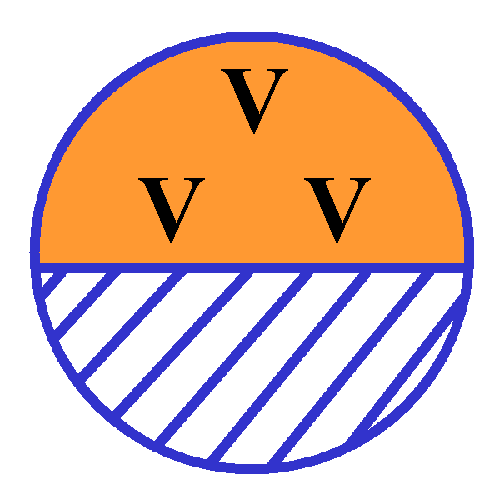 Verksamhetsberättelse 2022OrganisationStyrelse: Ordförande Curt Andersson, v ordförande Sven-Olof Karolusson, sekreterare Clas Andersson, kassör Rolf Svensson, ledamot Sune Johansson, Bengt-Åke Edman och Lennart Bohm.Suppleanter: Lars-Erik Andersson, Kerstin Stark och Ragnar Lindström.Webbansvarig: Curt Andersson.Arbetsutskott har bestått av ordförande, sekreterare och kassör.Kontakt- och aktivitetsansvariga har för Trollhättan, Göteborg/Sjuhärad, Skaraborg och Dalsland/Värmland varit Curt Andersson, Sven-Olof Karolusson, Sune Johansson och Bengt-Åke Edman.MedlemsantalAntal medlemmar per den 31 december är 257.Medlemmar är tidigare yrkesverksamma vid Vattenfall.MötenÅrsmöte var i Trollhättan, vid Villa Elfhög den 10 mars..Höstmötet var i Trollhättan vid Villa Elfhög den 3 november. Vid mötet medverkade Johan Brink Vattenfall Elförsäljning som informerade om elmarknaden. Styrelsen har haft sex formella möten, den 14 februari, 10 mars, 5 maj, 31 augusti och 3 november, därutöver har regelbundna ej protokollförda kontakter varit mellan styrelsemedlemmarna och inom arbetsutskottet.EkonomiFör verksamhetsåret erhölls bidrag från Vattenfall med 36 000 kr.I övrigt hänvisas till preliminär upprättad ekonomisk rapport för verksamhetsåret 2022.FöretagskontakterUnder året har samarbetet mellan VVV och Folkuniversitetet fortsatt enligt det samverkansavtal som tecknats mellan parterna vilket gäller från den 1 november 2013.Föreningens lokala kontaktperson i Västsverige är Magnus Carlsson Vattenfall Vattenkraft. MedlemsaktiviteterTotalt har verksamheten under året haft 38 aktiviteter med 739 deltagare varav 125 medföljande vid 16 aktiviteter.Ett mycket uppskattat forum är de digitala informationsmöten som varit under året, där olika verksamheter inom Vattenfall presenterats. Vid ett av dessa möten medverkade koncernchefen Anna Borg som då informerade om Vattenfalls mål och strategier vilket var mycket uppskattat. Lokala arrangemangDe lokala programmen har under året haft en bred inriktning med allmänna möten, föredragshållning, studiebesök, möte med fika och kaffe, besök på hembygdsgård, uteaktivitet med tipspromenad och korvgrillning, dagsresa med museibesök, båtresa på Göta Älv, bowling, lucia och julfirande.Vid de lokala träffarna brukar allt från 15 till 40 personer delta.De lokala mötena i Trollhättan sker vid Villa Elfhög, Göteborg/Sjuhärad träffas vid Vattenfalls anläggning i Borås, medan Skaraborg hyr extern lokal. Dalsland/Värmland har sina träffar vid studiebesök eller vid andra aktiviteter externt.InformationInformation och kallelser sker via föreningens hemsida och även via mejl.Till de medlemmar som inte har mejl har information skickats ut med postTrollhättan 2023-01-10Curt Andersson		Rolf Svensson		Clas Andersson		Sven-Olof Karolusson	Ordförande		Kassör			Sekreterare		V ordförandeSune Johansson	Bengt-Åkle Edman	Lennart BohmLedamot		Ledamot		Ledamot